Что требуют от учителя на рынкеПосле карантина учителя взглянут по-новому на свою работу. Возможно, кто-то захочет поменять сферу деятельности или уйти в онлайн-обучение. Мы изучили вакансии в мунициапальных и частных образовательных организациях, а также в других трудовых сферах, и расскажем, чего хочет от педагога работодатель.Базовые навыки, которые требуют в вакансияхВысшее образование. Хотя профессию можно получить даже на онлайн-курсах, большая часть работодателей хотят нанимать сотрудников с высшим образованием. Иногда даже неважно с каким. С одной стороны, образование показывает, что человек обладает базовыми знаниями, "школой". С другой  если вы сможете доказать, что знаете все и без "корочек", то у вас может получится обойти это требование.  Как можно получить деньги за навыки, полученные во время дистанта?Экспертность. Работодателям чаще нужны опытные сотрудники: те, кого не нужно обучать, кто может взять на себя ответственность с первого рабочего дня. Чтобы проверить экспертность на собеседованиях задают задачки, так называемые кейсы: представьте проблему, расскажите, как будете действовать. Обмануть работодателя сложно, кейсы вполне эффективно показывают, справится человек с трудностями или нет.Грамотная речь. Педагогу без грамотной речи не обойтись, но и сотрудникам в других сферах она нужна все чаще. Сейчас почти от любого специалиста, даже бухгалтера или программиста, ждут, что он умеет общаться с людьми. А для этого, даже для письменных ответов, нужна грамотная речь.Работа в команде. Учитель всегда работает в связке с другими преподавателями, администрацией, родителями. Особенно остро это ощущается на дистанционном обучении. Если умеешь строить доверие и доносить мысль простыми словами, умеешь не только слышать, но слушать, то работать вместе будет легче. Чаще всего эти навыки не проверяют тестами, но умение общаться можно увидеть на собеседовании.Пользователь ПК. Такое требование до сих пор встречается в вакансиях, хотя, кажется, оно стало требованием «по умолчанию», как умение говорить по телефону. Лучше узнать у работодателя в каких приложениях придется работать  мессенджеров, программ для совместной удаленной работы и других стало очень много и к каждой нужно приспосабливаться.Дополнительные навыки, которые требуют работодателиГибкость и многозадачность. В некоторых школах и других сферах труда нужны сотрудники, которые владеют разными рабочими техниками, способны принимать решение, даже если все пошло не так, а также способны взять на себя сразу несколько дел. Большинство школьных учителей умеют это делать, но не всегда об этом догадываются. Провести урок на улице, готовиться к олимпиаде, конкурсу «Учитель года» и сдавать отчеты в один вечер  это ли не гибкость и многозадачность?Каким навыкам точно следует поучиться и как это лучше сделать, чтобы не было мучительно скучно?Энергичность. Под этим требованием может скрываться все, что угодно, но чаще всего от работника ждут проактивности. Работодатель хочет, чтобы сотрудник не сидел на месте, а сам придумывал себе задачи и решал их. Но лучше уточнить на собеседовании или задать вопрос в сопроводительном письме.Нацеленность на результат. Это требуют во всех сферах, но не на всех должностях. Частным школам нужно, чтобы их выпускники хорошо сдавали государственные экзамены, детским садам  чтобы дети хорошо адаптировались к реальному миру, коммерческим компаниям  чтобы сотрудник приносил прибыль. Нужно хорошо разобраться, какой результат будет важным для компании и понять, что вы можете сделать для его достижения.Можно ли обойтись без этих навыковБез некоторых да. Главными навыками будут экспертность, умение работать в команде и нацеленность на результат. Хотя последнюю компетенцию не всегда указывают в описании вакансий, компании ищут именно таких сотрудников. Если сотрудник знает свое дело, помогает работать другим и добивается целей компании, ему могут простить некоторые огрехи и даже то, что делает отчеты в Word, а не в современных программах.Источник: https://eduregion.ru/k-zhurnal/_____________________________________________________________________________Российский портал информатизации образования содержит: законодательные и нормативные правовые акты государственного регулирования информатизации образования, федеральные и региональные программы информатизации сферы образования, понятийный аппарат информатизации образования, библиографию по проблемам информатизации образования, по учебникам дисциплин цикла Информатика, научно-популярные, документальные видео материалы и фильмы, периодические издания по информатизации образования и многое другое.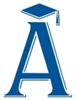 